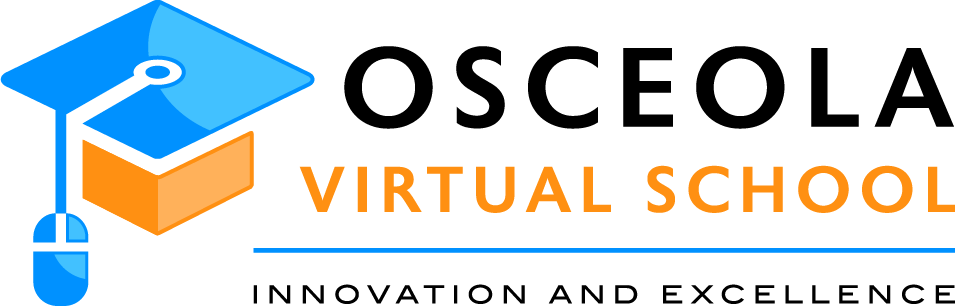 How to enroll in classes withGo to www.flvs.net then click enroll.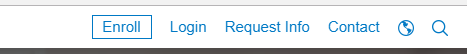 2. Select County Virtual School.5. Select your course then the semester  that you want to take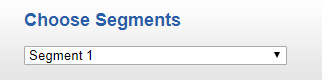 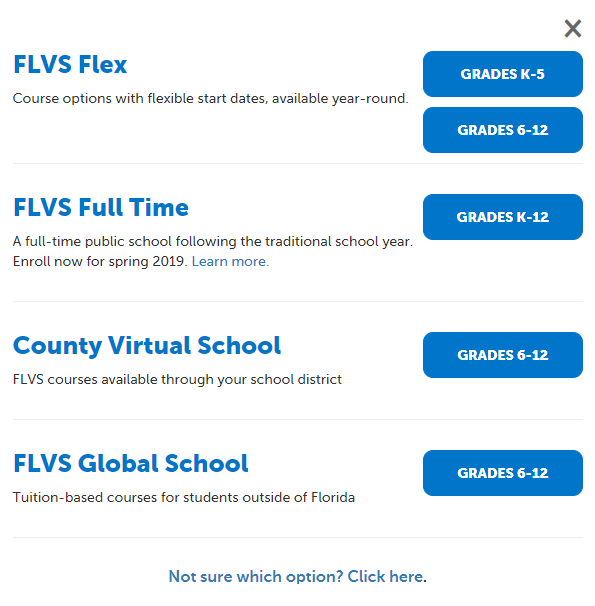 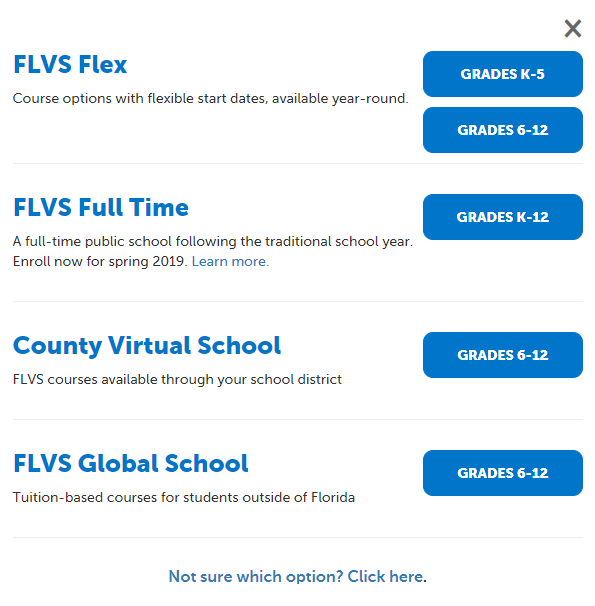 									6.  Choose your start date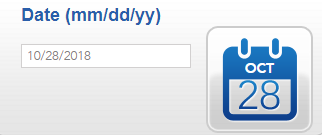 3. Click this button to start creating your account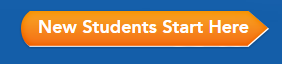 4. Pick Osceola County and Public/Charter School 	7.  Pick Osceola Virtual Secondary.Student from the drop-down menu.                                    Please contact (407) 870-1445 if            not listed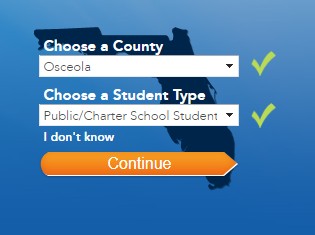 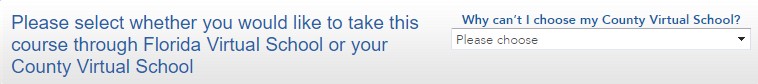                                                                                          8.  Click on Create My Account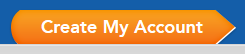 Course: ______________________   	Segment: _____	Start Date: ______________2020-21 High School Course Offerings Language ArtsEnglish 1 (H)English 2 (H) English 3 (H) English 4 (H) MathematicsAlgebra 1 (H) Algebra 2 (H) Geometry (H) Liberal Arts Mathematics 1Math for College Readiness Pre-Calculus (H) ScienceAnatomy and Physiology (H) Biology 1 (H) Chemistry (H)Earth-Space Science (H) Forensic Science Marine Science 1 (H) Social StudiesEconomics (H) (S)United States Government (H) (S)United States History (H)World History (H) Health/Physical EducationFitness Lifestyle Design (S)Health Opportunities through Physical Education (HOPE) Personal Fitness (S)(H) Honors Available (S) Semester CourseWorld LanguagesSpanish 1Spanish 2Spanish 3 (H) ElectivesCareer Research & Decision Making (S)Driver Education/Traffic Safety (S)Parenting Skills (S)Psychology 1 (S)Peer Counseling 1 (S)  Peer Counseling 2 (S)Peer Counseling 2 ELL (S)Advanced Placement(List upon request)Middle School Course OfferingsLanguage ArtsM/J Language Arts 1M/J Language Arts 2M/J Language Arts 3MathematicsM/J Mathematics - Grade 6M/J Mathematics - Grade 7M/J Pre-Algebra - Grade 8ScienceM/J Comprehensive Science 1M/J Comprehensive Science 2M/J Comprehensive Science 3Social StudiesM/J World History - Grade 6M/J US History – Grade 7M/J Civics – Grade 8Please check OVS website for more information: ovss.osceolaschools.net